Информация о состоявшемся ЕДИ в рамках проекта «ШАГ» для учащихся 9 классов21 октября 2021г.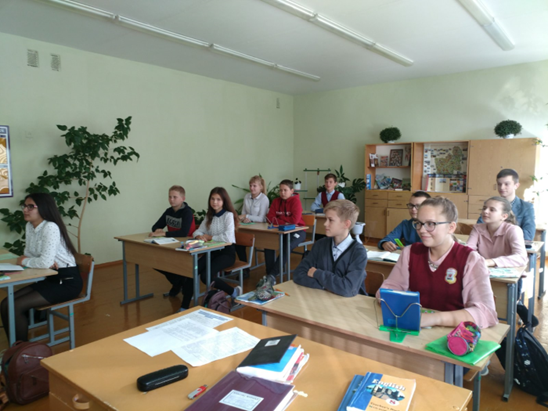 Государственное учреждение образования «Радунская средняя школа» Вороновский районПодробнее о занятии  https://radun-sh.znaj.by/vospitatelnaya-i-ideologicheskaya-rabota/shkola-aktivnogo-gragdanina-20212022